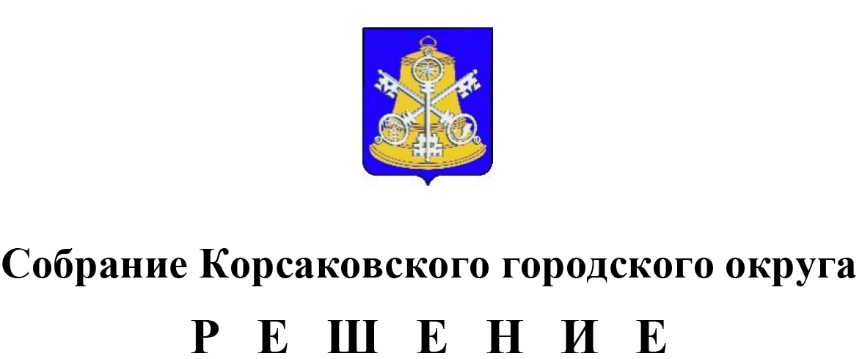 Принято   _____________№  _______      .На  _____   заседании  _____    созываСобрание Корсаковского городского округа РЕШИЛО:Внести изменения в Положение о муниципальном контроле на автомобильном транспорте, городском наземном электрическом транспорте и в дорожном хозяйстве на территории Корсаковского городского округа, утвержденном решением Собрания  Корсаковского городского округа от 22.10.2021 № 168 (далее – Положение):Пункт 1.2 Положения изложить в следующей редакции:«1.2. Муниципальный контроль на территории Свободного порта Владивосток муниципального образования «Корсаковский городской округ Сахалинской области» организовывается и осуществляется с учетом особенностей Федерального закона от 13.07.2015 № 212-ФЗ «О свободном порте Владивосток».Пункт 2.8 Положения изложить в следующей редакции:«2.8. Консультирование осуществляется в устной или в письменной форме по следующим вопросам:1) компетенция контрольного органа;2) организация и осуществление муниципального контроля на автомобильном транспорте, городском наземном электрическом транспорте и в дорожном хозяйстве;3) порядок осуществления профилактических, контрольных мероприятий в ходе осуществления муниципального контроля на автомобильном транспорте, городском наземном электрическом транспорте и в дорожном хозяйстве;4) применение мер ответственности за нарушение обязательных требований».1.2. Дополнить Положение пунктом 2.23:«2.23. Срок проведения профилактического визита в одном месте осуществления деятельности либо на одном производственном объекте (территории) не может превышать один рабочий день».1.3. Пункт 4.43 Положения изложить в следующей редакции:«4.43. Оформление акта производится на месте проведения контрольного (надзорного) мероприятия в день окончания проведения такого мероприятия, если иной порядок оформления акта не установлен Правительством Российской Федерации».2. Опубликовать настоящее решение в газете «Восход», разместить на официальном сайте администрации Корсаковского городского округа в сети «Интернет».Председатель Собрания Корсаковского городского округа                                                                               Л.Д. ХмызМэрКорсаковского городского округа                                                                            А.В. ИвашовО внесении изменений в решение Собрания  Корсаковского городского округа от 22.10.2021 № 168 «Об утверждении Положения о муниципальном контроле на автомобильном транспорте, городском наземном электрическом транспорте и в дорожном хозяйстве на территории Корсаковского городского округа»